5081P2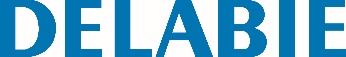 Angled stainless steel grab bar 135°, bright, 400 x 400mmАртикул: 5081P2 Технические характеристикиAngled grab bar 135° for people with reduced mobility, Ø 32mm.For use as a handrail (horizontal part) or as a grab bar (135° part) for WCs, showers or baths. Universal for either left or right side.Dimensions: 400 x 400mm.Bacteriostatic 304 stainless steel tube.Stainless steel with UltraPolish bright polished finish, non-porous uniform surface for easy maintenance and hygiene.Plate welded to the tube by invisible bead weld (process exclusive to ArN-Securit).40mm gap between the bar and the wall: minimal space prevents the forearm passing between the bar and the wall, reducing the risk of fracture in case of loss of balance.Concealed fixings, secured to wall by a 3-hole, 304 stainless steel plate, Ø 72mm.Fixing plates and cover plates in 304 stainless steel.Supplied with stainless steel screws for concrete walls.Tested to over 200kg. Maximum recommended user weight: 135kg.10 year warranty. CE marked.